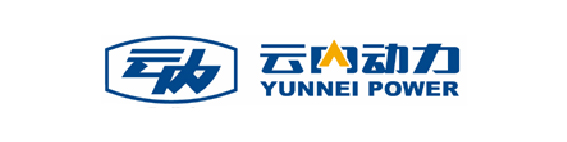 昆明云内动力股份有限公司2021年第一季度报告2021年04月第一节 重要提示公司董事会、监事会及董事、监事、高级管理人员保证季度报告内容的真实、准确、完整，不存在虚假记载、误导性陈述或者重大遗漏，并承担个别和连带的法律责任。所有董事均已出席了审议本次季报的董事会会议。公司负责人杨波、主管会计工作负责人屠建国及会计机构负责人(会计主管人员)朱国友声明：保证季度报告中财务报表的真实、准确、完整。第二节 公司基本情况一、主要会计数据和财务指标公司是否需追溯调整或重述以前年度会计数据□ 是 √ 否 非经常性损益项目和金额√ 适用 □ 不适用 单位：元对公司根据《公开发行证券的公司信息披露解释性公告第1号——非经常性损益》定义界定的非经常性损益项目，以及把《公开发行证券的公司信息披露解释性公告第1号——非经常性损益》中列举的非经常性损益项目界定为经常性损益的项目，应说明原因□ 适用 √ 不适用 公司报告期不存在将根据《公开发行证券的公司信息披露解释性公告第1号——非经常性损益》定义、列举的非经常性损益项目界定为经常性损益的项目的情形。二、报告期末股东总数及前十名股东持股情况表1、普通股股东总数和表决权恢复的优先股股东数量及前10名股东持股情况表单位：股公司前10名普通股股东、前10名无限售条件普通股股东在报告期内是否进行约定购回交易□ 是 √ 否 公司前10名普通股股东、前10名无限售条件普通股股东在报告期内未进行约定购回交易。2、公司优先股股东总数及前10名优先股股东持股情况表□ 适用 √ 不适用 第三节 重要事项一、报告期主要财务数据、财务指标发生变动的情况及原因√ 适用 □ 不适用 1、资产负债表项目单位：元2、利润表项目单位：元3、现金流量表项目单位：元二、重要事项进展情况及其影响和解决方案的分析说明√ 适用 □ 不适用 1、控股股东云内集团混合所有制改革相关事项为深化国有企业改革，创新体制机制，体现中共昆明市委、昆明市人民政府做强做优云内集团的坚定决心，公司实际控制人昆明市国资委拟以云内集团增资扩股的方式引入民营资本，推进云内集团开展混合所有制改革相关工作。云内集团混改项目于2019年12月6日在北京产权交易所公开挂牌，因前期征集到的意向投资方未能按照昆明市国资委的要求按时签署《云内集团增资协议》，故本次混改项目于2020年11月25日在北京产权交易所继续公开挂牌，挂牌时间自2020年11月25日至2021年1月20日。公司于2021年1月20日收到控股股东云南云内动力集团有限公司通知，公司控股股东混合所有制改革项目已终止挂牌。本次混改相关内容详见公司在指定信息披露媒体《中国证券报》、《证券时报》及巨潮资讯网（http://www.cninfo.com.cn）上披露的相关公告。截至目前，公司控股股东混合所有制改革项目未有新的进展，后续是否继续推进由国资监管机构决定。公司将持续关注本次混合所有制改革的进展情况，并按照相关法律法规的规定及时履行信息披露义务。2、关于收购蓝海华腾部分股权的相关事项公司于2019年10月19日召开的六届董事会第十五次会议审议通过了《关于收购深圳市蓝海华腾技术股份有限公司18.15%股权的议案》，董事会同意公司通过协议转让方式以自筹资金收购邱文渊、徐学海等合计持有的蓝海华腾37,759,400股人民币普通股股份，占蓝海华腾总股本的18.15%，以北京亚超资产评估有限公司出具的北京亚超评报字（2019）第A199号《评估报告》为依据，经交易各方协商确定，标的股份转让价格合计人民币551,287,240元。本次收购事宜具体内容详见中国证券报、证券时报及巨潮资讯网（http://www.cninfo.com.cn）上披露的相关公告。截至目前，公司收购蓝海华腾股权事项仍处于国资监管机构审批阶段，未有新的进展，公司将持续关注本次收购事项的进展情况，并依照证券监管机构的有关规定及时履行信息披露义务。股份回购的实施进展情况√ 适用 □ 不适用 公司于2020年11月26日召开的六届董事会第二十三次会议审议通过了《关于以集中竞价方式回购公司部分A股股份的方案》，并于2020年11月28日披露了《昆明云内动力股份有限公司关于以集中竞价方式回购公司部分A股股份的回购报告书》。回购相关事项及具体内容详见公司在指定信息披露媒体《中国证券报》、《证券时报》及巨潮资讯网（http://www.cninfo.com.cn）上披露的相关公告。截至2021年3月31日，公司已累计通过回购专用证券账户以集中竞价交易方式回购股份数量11,812,500股，占公司总股本的0.5994%，最高成交价为4.66元/股，最低成交价为3.12元/股，成交总额50,755,599.00元（不含交易费用）。公司后续将根据市场情况继续实施本次回购计划，并按照有关规定履行信息披露义务，敬请广大投资者关注并注意投资风险。采用集中竞价方式减持回购股份的实施进展情况□ 适用 √ 不适用 三、公司实际控制人、股东、关联方、收购人以及公司等承诺相关方在报告期内超期未履行完毕的承诺事项□ 适用 √ 不适用 公司报告期不存在公司实际控制人、股东、关联方、收购人以及公司等承诺相关方在报告期内超期未履行完毕的承诺事项。四、金融资产投资1、证券投资情况□ 适用 √ 不适用 公司报告期不存在证券投资。2、衍生品投资情况□ 适用 √ 不适用 公司报告期不存在衍生品投资。五、募集资金投资项目进展情况□ 适用 √ 不适用 六、对2021年1-6月经营业绩的预计预测年初至下一报告期期末的累计净利润可能为亏损或者与上年同期相比发生大幅度变动的警示及原因说明□ 适用 √ 不适用 七、日常经营重大合同□ 适用 √ 不适用 八、委托理财□ 适用 √ 不适用 公司报告期不存在委托理财。九、违规对外担保情况□ 适用 √ 不适用 公司报告期无违规对外担保情况。十、控股股东及其关联方对上市公司的非经营性占用资金情况□ 适用 √ 不适用 公司报告期不存在控股股东及其关联方对上市公司的非经营性占用资金。十一、报告期内接待调研、沟通、采访等活动登记表√ 适用 □ 不适用 第四节 财务报表一、财务报表1、合并资产负债表编制单位：昆明云内动力股份有限公司2021年03月31日单位：元法定代表人：杨波                     主管会计工作负责人：屠建国                     会计机构负责人：朱国友2、母公司资产负债表单位：元3、合并利润表单位：元本期发生同一控制下企业合并的，被合并方在合并前实现的净利润为：0.00元，上期被合并方实现的净利润为：0.00元。法定代表人：杨波                     主管会计工作负责人：屠建国                     会计机构负责人：朱国友4、母公司利润表单位：元5、合并现金流量表单位：元6、母公司现金流量表单位：元二、财务报表调整情况说明1、2021年起首次执行新租赁准则调整首次执行当年年初财务报表相关情况√ 适用 □ 不适用 是否需要调整年初资产负债表科目□ 是 √ 否 不需要调整年初资产负债表科目的原因说明：无2、2021年起首次新租赁准则追溯调整前期比较数据的说明□ 适用 √ 不适用 三、审计报告第一季度报告是否经过审计□ 是 √ 否 公司第一季度报告未经审计。本报告期上年同期本报告期比上年同期增减营业收入（元）2,441,436,242.731,715,783,107.0442.29%归属于上市公司股东的净利润（元）138,192,141.26107,619,091.2128.41%归属于上市公司股东的扣除非经常性损益的净利润（元）85,645,266.44103,542,970.74-17.29%经营活动产生的现金流量净额（元）-431,644,688.46187,660,319.75-330.01%基本每股收益（元/股）0.0720.05628.57%稀释每股收益（元/股）0.0720.05628.57%加权平均净资产收益率2.39%1.91%上升0.48个百分点本报告期末上年度末本报告期末比上年度末增减总资产（元）15,571,635,367.1314,918,522,060.044.38%归属于上市公司股东的净资产（元）5,834,954,859.525,708,692,774.762.21%项目年初至报告期期末金额说明非流动资产处置损益（包括已计提资产减值准备的冲销部分）363,002.78计入当期损益的政府补助（与企业业务密切相关，按照国家统一标准定额或定量享受的政府补助除外）49,801,183.04除同公司正常经营业务相关的有效套期保值业务外，持有交易性金融资产、衍生金融资产、交易性金融负债、衍生金融负债产生的公允价值变动损益，以及处置交易性金融资产、衍生金融资产、交易性金融负债、衍生金融负债和其他债权投资取得的投资收益11,359,872.09除上述各项之外的其他营业外收入和支出449,911.56减：所得税影响额9,366,170.51　　少数股东权益影响额（税后）60,924.14合计52,546,874.82--报告期末普通股股东总数报告期末普通股股东总数89,52189,52189,521报告期末表决权恢复的优先股股东总数（如有）报告期末表决权恢复的优先股股东总数（如有）报告期末表决权恢复的优先股股东总数（如有）0000前10名股东持股情况前10名股东持股情况前10名股东持股情况前10名股东持股情况前10名股东持股情况前10名股东持股情况前10名股东持股情况前10名股东持股情况前10名股东持股情况前10名股东持股情况前10名股东持股情况前10名股东持股情况股东名称股东性质股东性质持股比例持股比例持股比例持股数量持有有限售条件的股份数量持有有限售条件的股份数量质押或冻结情况质押或冻结情况质押或冻结情况股东名称股东性质股东性质持股比例持股比例持股比例持股数量持有有限售条件的股份数量持有有限售条件的股份数量股份状态股份状态数量云南云内动力集团有限公司国有法人国有法人32.99%32.99%32.99%650,142,393昆明云内动力股份有限公司回购专用证券账户境内非国有法人境内非国有法人2.56%2.56%2.56%50,458,909张杰明境内自然人境内自然人1.52%1.52%1.52%29,860,941贾跃峰境内自然人境内自然人1.24%1.24%1.24%24,487,972李娟境内自然人境内自然人1.07%1.07%1.07%21,155,800云南国际信托有限公司－云南信托·大西部丝绸之路2号集合资金信托计划其他其他0.99%0.99%0.99%19,542,813卢云果境内自然人境内自然人0.91%0.91%0.91%18,010,000深圳市华科泰瑞电子合伙企业（有限合伙）境内非国有法人境内非国有法人0.50%0.50%0.50%9,885,408沈金虎境内自然人境内自然人0.50%0.50%0.50%9,777,100周盛境内自然人境内自然人0.41%0.41%0.41%8,059,000前10名无限售条件股东持股情况前10名无限售条件股东持股情况前10名无限售条件股东持股情况前10名无限售条件股东持股情况前10名无限售条件股东持股情况前10名无限售条件股东持股情况前10名无限售条件股东持股情况前10名无限售条件股东持股情况前10名无限售条件股东持股情况前10名无限售条件股东持股情况前10名无限售条件股东持股情况前10名无限售条件股东持股情况股东名称股东名称股东名称股东名称持有无限售条件股份数量持有无限售条件股份数量持有无限售条件股份数量持有无限售条件股份数量股份种类股份种类股份种类股份种类股东名称股东名称股东名称股东名称持有无限售条件股份数量持有无限售条件股份数量持有无限售条件股份数量持有无限售条件股份数量股份种类股份种类数量数量云南云内动力集团有限公司云南云内动力集团有限公司云南云内动力集团有限公司云南云内动力集团有限公司650,142,393650,142,393650,142,393650,142,393人民币普通股人民币普通股650,142,393650,142,393昆明云内动力股份有限公司回购专用证券账户昆明云内动力股份有限公司回购专用证券账户昆明云内动力股份有限公司回购专用证券账户昆明云内动力股份有限公司回购专用证券账户50,458,90950,458,90950,458,90950,458,909人民币普通股人民币普通股50,458,90950,458,909张杰明张杰明张杰明张杰明29,860,94129,860,94129,860,94129,860,941人民币普通股人民币普通股29,860,94129,860,941贾跃峰贾跃峰贾跃峰贾跃峰24,487,97224,487,97224,487,97224,487,972人民币普通股人民币普通股24,487,97224,487,972李娟李娟李娟李娟21,155,80021,155,80021,155,80021,155,800人民币普通股人民币普通股21,155,80021,155,800云南国际信托有限公司－云南信托·大西部丝绸之路2号集合资金信托计划云南国际信托有限公司－云南信托·大西部丝绸之路2号集合资金信托计划云南国际信托有限公司－云南信托·大西部丝绸之路2号集合资金信托计划云南国际信托有限公司－云南信托·大西部丝绸之路2号集合资金信托计划19,542,81319,542,81319,542,81319,542,813人民币普通股人民币普通股19,542,81319,542,813卢云果卢云果卢云果卢云果18,010,00018,010,00018,010,00018,010,000人民币普通股人民币普通股18,010,00018,010,000深圳市华科泰瑞电子合伙企业（有限合伙）深圳市华科泰瑞电子合伙企业（有限合伙）深圳市华科泰瑞电子合伙企业（有限合伙）深圳市华科泰瑞电子合伙企业（有限合伙）9,885,4089,885,4089,885,4089,885,408人民币普通股人民币普通股9,885,4089,885,408沈金虎沈金虎沈金虎沈金虎9,777,1009,777,1009,777,1009,777,100人民币普通股人民币普通股9,777,1009,777,100周盛周盛周盛周盛8,059,0008,059,0008,059,0008,059,000人民币普通股人民币普通股8,059,0008,059,000上述股东关联关系或一致行动的说明上述股东关联关系或一致行动的说明上述股东关联关系或一致行动的说明上述股东关联关系或一致行动的说明报告期末，上述前10名股东中云南云内动力集团有限公司为公司控股股东，云南云内动力集团有限公司与昆明云内动力股份有限公司回购专用证券账户之间存在关联关系，云南云内动力集团有限公司及昆明云内动力股份有限公司回购专用证券账户与社会公众股股东之间不存在关联关系及一致行动人关系。股东贾跃峰与李娟为夫妻；股东张杰明与卢云果为夫妻；其他社会公众股股东之间未知是否存在关联关系或是否属于《上市公司收购管理办法》规定的一致行动人关系。报告期末，上述前10名股东中云南云内动力集团有限公司为公司控股股东，云南云内动力集团有限公司与昆明云内动力股份有限公司回购专用证券账户之间存在关联关系，云南云内动力集团有限公司及昆明云内动力股份有限公司回购专用证券账户与社会公众股股东之间不存在关联关系及一致行动人关系。股东贾跃峰与李娟为夫妻；股东张杰明与卢云果为夫妻；其他社会公众股股东之间未知是否存在关联关系或是否属于《上市公司收购管理办法》规定的一致行动人关系。报告期末，上述前10名股东中云南云内动力集团有限公司为公司控股股东，云南云内动力集团有限公司与昆明云内动力股份有限公司回购专用证券账户之间存在关联关系，云南云内动力集团有限公司及昆明云内动力股份有限公司回购专用证券账户与社会公众股股东之间不存在关联关系及一致行动人关系。股东贾跃峰与李娟为夫妻；股东张杰明与卢云果为夫妻；其他社会公众股股东之间未知是否存在关联关系或是否属于《上市公司收购管理办法》规定的一致行动人关系。报告期末，上述前10名股东中云南云内动力集团有限公司为公司控股股东，云南云内动力集团有限公司与昆明云内动力股份有限公司回购专用证券账户之间存在关联关系，云南云内动力集团有限公司及昆明云内动力股份有限公司回购专用证券账户与社会公众股股东之间不存在关联关系及一致行动人关系。股东贾跃峰与李娟为夫妻；股东张杰明与卢云果为夫妻；其他社会公众股股东之间未知是否存在关联关系或是否属于《上市公司收购管理办法》规定的一致行动人关系。报告期末，上述前10名股东中云南云内动力集团有限公司为公司控股股东，云南云内动力集团有限公司与昆明云内动力股份有限公司回购专用证券账户之间存在关联关系，云南云内动力集团有限公司及昆明云内动力股份有限公司回购专用证券账户与社会公众股股东之间不存在关联关系及一致行动人关系。股东贾跃峰与李娟为夫妻；股东张杰明与卢云果为夫妻；其他社会公众股股东之间未知是否存在关联关系或是否属于《上市公司收购管理办法》规定的一致行动人关系。报告期末，上述前10名股东中云南云内动力集团有限公司为公司控股股东，云南云内动力集团有限公司与昆明云内动力股份有限公司回购专用证券账户之间存在关联关系，云南云内动力集团有限公司及昆明云内动力股份有限公司回购专用证券账户与社会公众股股东之间不存在关联关系及一致行动人关系。股东贾跃峰与李娟为夫妻；股东张杰明与卢云果为夫妻；其他社会公众股股东之间未知是否存在关联关系或是否属于《上市公司收购管理办法》规定的一致行动人关系。报告期末，上述前10名股东中云南云内动力集团有限公司为公司控股股东，云南云内动力集团有限公司与昆明云内动力股份有限公司回购专用证券账户之间存在关联关系，云南云内动力集团有限公司及昆明云内动力股份有限公司回购专用证券账户与社会公众股股东之间不存在关联关系及一致行动人关系。股东贾跃峰与李娟为夫妻；股东张杰明与卢云果为夫妻；其他社会公众股股东之间未知是否存在关联关系或是否属于《上市公司收购管理办法》规定的一致行动人关系。报告期末，上述前10名股东中云南云内动力集团有限公司为公司控股股东，云南云内动力集团有限公司与昆明云内动力股份有限公司回购专用证券账户之间存在关联关系，云南云内动力集团有限公司及昆明云内动力股份有限公司回购专用证券账户与社会公众股股东之间不存在关联关系及一致行动人关系。股东贾跃峰与李娟为夫妻；股东张杰明与卢云果为夫妻；其他社会公众股股东之间未知是否存在关联关系或是否属于《上市公司收购管理办法》规定的一致行动人关系。前10名股东参与融资融券业务情况说明（如有）前10名股东参与融资融券业务情况说明（如有）前10名股东参与融资融券业务情况说明（如有）前10名股东参与融资融券业务情况说明（如有）无无无无无无无无项  目2021年3月31日2020年12月31日增减变动变动原因应收账款2,646,814,188.801,369,924,251.2293.21%主要原因是为了抢占国六柴油机市场，本期适当延长了货款的账期所致应收款项融资383,547,570.801,149,009,633.26-66.62%主要原因是本期票据贴现及背书增加、票据回款减少所致其他流动资产61,284,127.6535,977,874.8770.34%主要原因是本期进项税额增加所致在建工程433,921,021.50304,376,081.3742.56%主要原因是本期国六柴油机及G系列汽油机生产线增加投入所致短期借款53,066,111.11200,298,117.75-73.51%主要原因是本期归还流动资金借款所致交易性金融负债0.0017,555,094.75-100.00%主要原因是本期已偿付外币借款，对应的外汇掉期工具同步结转所致其他应付款551,350,211.83340,650,940.1061.85%主要原因是本期调整年度供方质保金所致项  目2021年1-3月2020年1-3月同比增减变动原因营业收入2,441,436,242.731,715,783,107.0442.29%主要原因是本期发动机销量增加所致营业成本2,158,522,627.381,419,679,900.5152.04%主要原因是本期发动机销量增加，结转的成本增加所致销售费用33,788,361.3458,256,465.55-42.00%主要原因是本期运输费按照新收入准则调整至主营业务成本所致研发费用68,875,233.8815,069,815.40357.04%主要原因是本期无形资产摊销增加所致财务费用19,889,608.5734,895,146.86-43.00%主要原因是本期利息支出减少所致其他收益49,801,183.044,572,139.67989.23%主要原因是本期政府补助增加所致投资收益5,085,802.66707,757.84618.58%主要原因是本期购买结构性存款取得的收益增加所致资产减值损失30,725.000.00--主要原因是本期收回前期已经计提坏账的应收账款所致资产处置收益363,002.7820,513.601669.57%主要原因是本期资产处置增加所致营业外收入450,142.99186,015.57141.99%主要原因是本期收到的非日常经营性款项增加所致营业外支出231.432,109.35-89.03%主要原因是本期支付的非日常经营性款项减少所致少数股东损益217,189.49-15,174.271531.30%主要原因是本期非全资子公司实现盈利所致项  目2021年1-3月2020年1-3月同比增减变动原因收到的税费返还523,928.7091,486.87472.68%主要原因是本期收到相关的税费返还款项增加所致收到的其他与经营活动有关的现金57,334,166.5121,090,973.05171.84%主要原因是本期收到的政府补助增加所致购买商品、接受劳务支付的现金2,243,310,715.141,390,262,971.7861.36%主要原因是本期采购原辅材料现金结算增加所致支付的各项税费38,258,462.6520,151,416.7089.85%主要原因是本期支付的增值税款增加所致支付的其他与经营活动有关的现金51,105,285.6036,114,680.3341.51%主要原因是本期支付的日常经营款项增加所致取得投资收益收到的现金5,172,988.800.00--主要原因是本期购买结构性存款取得的收益增加所致处置固定资产、无形资产和其他长期资产所收回的现金净额1,271.000.00--主要原因是本期资产处置增加所致取得子公司及其他营业单位支付的现金净额0.006,193,602.26-100.00%主要原因是上期支付子公司收购款所致取得借款所收到的现金253,000,000.00514,100,000.00-50.79%主要原因是本期银行借款减少所致偿还债务所支付的现金356,100,833.33161,100,000.00121.04%主要原因是本期归还银行借款所致支付的其他与筹资活动有关的现金12,616,754.506,456.39195315.00%主要原因是本期回购公司股份所致接待时间接待地点接待方式接待对象类型接待对象谈论的主要内容及提供的资料调研的基本情况索引2021年02月22日公司六楼会议室实地调研机构中国国际金融股份有限公司公司生产经营情况巨潮资讯网上《2021年2月22日投资者关系活动记录表》（编号：2021-01）项目2021年3月31日2020年12月31日流动资产：　　货币资金1,607,836,515.582,272,586,628.50　　结算备付金　　拆出资金　　交易性金融资产1,123,751,461.851,084,477,392.42　　衍生金融资产　　应收票据1,366,724,113.421,131,958,781.64　　应收账款2,646,814,188.801,369,924,251.22　　应收款项融资383,547,570.801,149,009,633.26　　预付款项45,176,685.0939,243,160.16　　应收保费　　应收分保账款　　应收分保合同准备金　　其他应收款11,144,189.118,678,993.26　　　其中：应收利息　　　　　　应收股利　　买入返售金融资产　　存货2,054,313,446.301,641,397,582.83　　合同资产　　持有待售资产　　一年内到期的非流动资产　　其他流动资产61,284,127.6535,977,874.87流动资产合计9,300,592,298.608,733,254,298.16非流动资产：　　发放贷款和垫款　　债权投资　　其他债权投资　　长期应收款　　长期股权投资　　其他权益工具投资　　其他非流动金融资产312,500,000.00312,500,000.00　　投资性房地产27,792,938.1227,976,279.58　　固定资产3,185,759,910.603,217,716,606.63　　在建工程433,921,021.50304,376,081.37　　生产性生物资产　　油气资产　　使用权资产　　无形资产1,062,710,384.081,109,029,410.94　　开发支出550,059,922.88502,749,655.23　　商誉555,403,857.70555,403,857.70　　长期待摊费用1,973,854.152,093,693.72　　递延所得税资产69,260,274.9771,504,447.28　　其他非流动资产71,660,904.5381,917,729.43非流动资产合计6,271,043,068.536,185,267,761.88资产总计15,571,635,367.1314,918,522,060.04流动负债：　　短期借款53,066,111.11200,298,117.75　　向中央银行借款　　拆入资金　　交易性金融负债17,555,094.75　　衍生金融负债　　应付票据4,380,773,709.433,679,687,169.71　　应付账款3,358,823,102.383,617,105,350.98　　预收款项　　合同负债50,108,703.8049,523,317.50　　卖出回购金融资产款　　吸收存款及同业存放　　代理买卖证券款　　代理承销证券款　　应付职工薪酬10,953,488.4315,131,346.43　　应交税费34,253,053.8346,075,687.25　　其他应付款551,350,211.83340,650,940.10　　　其中：应付利息　　　　　　应付股利　　应付手续费及佣金　　应付分保账款　　持有待售负债　　一年内到期的非流动负债4,000,000.00　　其他流动负债7,799,400.837,600,853.48流动负债合计8,447,127,781.647,977,627,877.95非流动负债：　　保险合同准备金　　长期借款1,050,000,000.00990,000,000.00　　应付债券　　　其中：优先股　　　　　　永续债　　租赁负债　　长期应付款　　长期应付职工薪酬4,295,628.984,295,628.98　　预计负债　　递延收益204,767,402.77207,898,053.85　　递延所得税负债12,825,516.7212,560,736.49　　其他非流动负债非流动负债合计1,271,888,548.471,214,754,419.32负债合计9,719,016,330.119,192,382,297.27所有者权益：　　股本1,970,800,857.001,970,800,857.00　　其他权益工具　　　其中：优先股　　　　　　永续债　　资本公积2,342,621,950.272,342,621,950.27　　减：库存股150,799,077.35138,182,322.85　　其他综合收益　　专项储备14,417,476.3513,730,778.35　　盈余公积373,151,527.64373,151,527.64　　一般风险准备　　未分配利润1,284,762,125.611,146,569,984.35归属于母公司所有者权益合计5,834,954,859.525,708,692,774.76　　少数股东权益17,664,177.5017,446,988.01所有者权益合计5,852,619,037.025,726,139,762.77负债和所有者权益总计15,571,635,367.1314,918,522,060.04项目2021年3月31日2020年12月31日流动资产：　　货币资金1,297,569,300.942,088,471,633.19　　交易性金融资产1,069,744,527.721,013,470,458.29　　衍生金融资产　　应收票据875,176,374.831,400,472,179.82　　应收账款2,718,366,100.451,290,863,857.47　　应收款项融资361,981,202.091,115,923,264.93　　预付款项29,958,967.1230,866,587.09　　其他应收款12,639,427.545,582,247.64　　　其中：应收利息　　　　　　应收股利5,000,000.00　　存货1,655,305,820.491,333,287,315.11　　合同资产　　持有待售资产　　一年内到期的非流动资产　　其他流动资产26,348,603.772,670,127.07流动资产合计8,047,090,324.958,281,607,670.61非流动资产：　　债权投资　　其他债权投资　　长期应收款　　长期股权投资1,406,410,720.401,401,590,600.00　　其他权益工具投资　　其他非流动金融资产312,500,000.00312,500,000.00　　投资性房地产　　固定资产2,453,046,106.332,477,578,252.92　　在建工程417,078,568.60290,630,055.44　　生产性生物资产　　油气资产　　使用权资产　　无形资产909,259,074.14949,978,454.27　　开发支出516,260,888.99473,187,093.64　　商誉　　长期待摊费用　　递延所得税资产23,377,389.2226,431,195.10　　其他非流动资产70,000,000.0079,256,464.30非流动资产合计6,107,932,747.686,011,152,115.67资产总计14,155,023,072.6314,292,759,786.28流动负债：　　短期借款50,066,111.11200,298,117.75　　交易性金融负债17,555,094.75　　衍生金融负债　　应付票据4,567,964,129.764,556,620,295.83　　应付账款1,912,024,294.032,244,560,496.79　　预收款项　　合同负债39,037,086.4036,572,344.91　　应付职工薪酬1,548,002.58846,886.19　　应交税费30,037,408.5538,962,023.64　　其他应付款383,328,674.64221,191,772.46　　　其中：应付利息　　　　　　应付股利　　持有待售负债　　一年内到期的非流动负债4,000,000.00　　其他流动负债6,242,043.455,917,227.05流动负债合计6,990,247,750.527,326,524,259.37非流动负债：　　长期借款1,050,000,000.00990,000,000.00　　应付债券　　　其中：优先股　　　　　　永续债　　租赁负债　　长期应付款　　长期应付职工薪酬　　预计负债　　递延收益102,791,645.78105,305,213.60　　递延所得税负债　　其他非流动负债非流动负债合计1,152,791,645.781,095,305,213.60负债合计8,143,039,396.308,421,829,472.97所有者权益：　　股本1,970,800,857.001,970,800,857.00　　其他权益工具　　　其中：优先股　　　　　　永续债　　资本公积2,369,986,804.522,369,986,804.52　　减：库存股150,799,077.35138,182,322.85　　其他综合收益　　专项储备14,417,476.3513,730,778.35　　盈余公积373,151,527.64373,151,527.64　　未分配利润1,434,426,088.171,281,442,668.65所有者权益合计6,011,983,676.335,870,930,313.31负债和所有者权益总计14,155,023,072.6314,292,759,786.28项目本期发生额上期发生额一、营业总收入2,441,436,242.731,715,783,107.04　　其中：营业收入2,441,436,242.731,715,783,107.04　　　　　利息收入　　　　　已赚保费　　　　　手续费及佣金收入二、营业总成本2,345,818,190.911,600,177,902.05　　其中：营业成本2,158,522,627.381,419,679,900.51　　　　　利息支出　　　　　手续费及佣金支出　　　　　退保金　　　　　赔付支出净额　　　　　提取保险责任合同准备金净额　　　　　保单红利支出　　　　　分保费用　　　　　税金及附加4,182,717.463,460,085.46　　　　　销售费用33,788,361.3458,256,465.55　　　　　管理费用60,559,642.2868,816,488.27　　　　　研发费用68,875,233.8815,069,815.40　　　　　财务费用19,889,608.5734,895,146.86　　　　　　其中：利息费用10,215,528.7813,980,127.26　　　　　　　　　利息收入9,674,558.765,222,414.01　　加：其他收益49,801,183.044,572,139.67　　　　投资收益（损失以“－”号填列）5,085,802.66707,757.84　　　　其中：对联营企业和合营企业的投资收益　　　　　　以摊余成本计量的金融资产终止确认收益　　　　汇兑收益（损失以“-”号填列）　　　　净敞口套期收益（损失以“－”号填列）　　　　公允价值变动收益（损失以“－”号填列）6,274,069.437,382,622.22　　　　信用减值损失（损失以“-”号填列）　　　　资产减值损失（损失以“-”号填列）30,725.00　　　　资产处置收益（损失以“-”号填列）363,002.7820,513.60三、营业利润（亏损以“－”号填列）157,172,834.73128,288,238.32　　加：营业外收入450,142.99186,015.57　　减：营业外支出231.432,109.35四、利润总额（亏损总额以“－”号填列）157,622,746.29128,472,144.54　　减：所得税费用19,213,415.5420,868,227.60五、净利润（净亏损以“－”号填列）138,409,330.75107,603,916.94　（一）按经营持续性分类　　1.持续经营净利润（净亏损以“－”号填列）138,409,330.75107,603,916.94　　2.终止经营净利润（净亏损以“－”号填列）　（二）按所有权归属分类　　1.归属于母公司股东的净利润138,192,141.26107,619,091.21　　2.少数股东损益217,189.49-15,174.27六、其他综合收益的税后净额　归属母公司所有者的其他综合收益的税后净额　　（一）不能重分类进损益的其他综合收益　　　　　1.重新计量设定受益计划变动额　　　　　2.权益法下不能转损益的其他综合收益　　　　　3.其他权益工具投资公允价值变动　　　　　4.企业自身信用风险公允价值变动　　　　　5.其他　　（二）将重分类进损益的其他综合收益　　　　　1.权益法下可转损益的其他综合收益　　　　　2.其他债权投资公允价值变动　　　　　3.金融资产重分类计入其他综合收益的金额　　　　　4.其他债权投资信用减值准备　　　　　5.现金流量套期储备　　　　　6.外币财务报表折算差额　　　　　7.其他　归属于少数股东的其他综合收益的税后净额七、综合收益总额138,409,330.75107,603,916.94　　归属于母公司所有者的综合收益总额138,192,141.26107,619,091.21　　归属于少数股东的综合收益总额217,189.49-15,174.27八、每股收益：　　（一）基本每股收益0.0720.056　　（二）稀释每股收益0.0720.056项目本期发生额上期发生额一、营业收入2,403,303,592.011,618,418,768.42　　减：营业成本2,166,707,291.371,359,371,340.33　　　　税金及附加1,727,852.171,400,520.80　　　　销售费用28,563,745.1544,786,767.95　　　　管理费用33,272,829.6845,000,547.07　　　　研发费用58,601,225.6410,042,232.04　　　　财务费用21,584,401.8336,438,594.28　　　　　其中：利息费用9,987,102.7813,935,041.88　　　　　　　　利息收入9,180,805.224,453,199.32　　加：其他收益47,696,426.054,068,701.41　　　　投资收益（损失以“－”号填列）25,028,750.0030,707,757.84　　　　其中：对联营企业和合营企业的投资收益　　　　　　以摊余成本计量的金融资产终止确认收益（损失以“-”号填列）　　　　净敞口套期收益（损失以“－”号填列）　　　　公允价值变动收益（损失以“－”号填列）6,274,069.437,382,622.22　　　　信用减值损失（损失以“-”号填列）　　　　资产减值损失（损失以“-”号填列）　　　　资产处置收益（损失以“-”号填列）317,018.12二、营业利润（亏损以“－”号填列）172,162,509.77163,537,847.42　　加：营业外收入8,810.0093,000.00　　减：营业外支出31.172,102.96三、利润总额（亏损总额以“－”号填列）172,171,288.60163,628,744.46　　减：所得税费用19,187,869.0818,733,453.89四、净利润（净亏损以“－”号填列）152,983,419.52144,895,290.57　　（一）持续经营净利润（净亏损以“－”号填列）152,983,419.52144,895,290.57　　（二）终止经营净利润（净亏损以“－”号填列）五、其他综合收益的税后净额　　（一）不能重分类进损益的其他综合收益　　　　　1.重新计量设定受益计划变动额　　　　　2.权益法下不能转损益的其他综合收益　　　　　3.其他权益工具投资公允价值变动　　　　　4.企业自身信用风险公允价值变动　　　　　5.其他　　（二）将重分类进损益的其他综合收益　　　　　1.权益法下可转损益的其他综合收益　　　　　2.其他债权投资公允价值变动　　　　　3.金融资产重分类计入其他综合收益的金额　　　　　4.其他债权投资信用减值准备　　　　　5.现金流量套期储备　　　　　6.外币财务报表折算差额　　　　　7.其他六、综合收益总额152,983,419.52144,895,290.57七、每股收益：　　（一）基本每股收益　　（二）稀释每股收益项目本期发生额上期发生额一、经营活动产生的现金流量：　　销售商品、提供劳务收到的现金1,997,288,507.191,737,260,171.05　　客户存款和同业存放款项净增加额　　向中央银行借款净增加额　　向其他金融机构拆入资金净增加额　　收到原保险合同保费取得的现金　　收到再保业务现金净额　　保户储金及投资款净增加额　　收取利息、手续费及佣金的现金　　拆入资金净增加额　　回购业务资金净增加额　　代理买卖证券收到的现金净额　　收到的税费返还523,928.7091,486.87　　收到其他与经营活动有关的现金57,334,166.5121,090,973.05经营活动现金流入小计2,055,146,602.401,758,442,630.97　　购买商品、接受劳务支付的现金2,243,310,715.141,390,262,971.78　　客户贷款及垫款净增加额　　存放中央银行和同业款项净增加额　　支付原保险合同赔付款项的现金　　拆出资金净增加额　　支付利息、手续费及佣金的现金　　支付保单红利的现金　　支付给职工以及为职工支付的现金154,116,827.47124,253,242.41　　支付的各项税费38,258,462.6520,151,416.70　　支付其他与经营活动有关的现金51,105,285.6036,114,680.33经营活动现金流出小计2,486,791,290.861,570,782,311.22经营活动产生的现金流量净额-431,644,688.46187,660,319.75二、投资活动产生的现金流量：　　收回投资收到的现金516,000,000.00605,000,000.00　　取得投资收益收到的现金5,172,988.80　　处置固定资产、无形资产和其他长期资产收回的现金净额1,271.00　　处置子公司及其他营业单位收到的现金净额　　收到其他与投资活动有关的现金投资活动现金流入小计521,174,259.80605,000,000.00　　购建固定资产、无形资产和其他长期资产支付的现金36,768,994.5443,461,623.37　　投资支付的现金570,000,000.00725,000,000.00　　质押贷款净增加额　　取得子公司及其他营业单位支付的现金净额6,193,602.26　　支付其他与投资活动有关的现金投资活动现金流出小计606,768,994.54774,655,225.63投资活动产生的现金流量净额-85,594,734.74-169,655,225.63三、筹资活动产生的现金流量：　　吸收投资收到的现金　　其中：子公司吸收少数股东投资收到的现金　　取得借款收到的现金253,000,000.00514,100,000.00　　收到其他与筹资活动有关的现金筹资活动现金流入小计253,000,000.00514,100,000.00　　偿还债务支付的现金356,100,833.33161,100,000.00　　分配股利、利润或偿付利息支付的现金29,174,634.6533,654,799.77　　其中：子公司支付给少数股东的股利、利润　　支付其他与筹资活动有关的现金12,616,754.506,456.39筹资活动现金流出小计397,892,222.48194,761,256.16筹资活动产生的现金流量净额-144,892,222.48319,338,743.84四、汇率变动对现金及现金等价物的影响-195.08五、现金及现金等价物净增加额-662,131,645.68337,343,642.88　　加：期初现金及现金等价物余额1,902,607,953.78650,822,070.90六、期末现金及现金等价物余额1,240,476,308.10988,165,713.78项目本期发生额上期发生额一、经营活动产生的现金流量：　　销售商品、提供劳务收到的现金1,713,842,026.591,659,675,803.59　　收到的税费返还　　收到其他与经营活动有关的现金52,108,415.6119,197,153.15经营活动现金流入小计1,765,950,442.201,678,872,956.74　　购买商品、接受劳务支付的现金2,152,022,845.801,362,023,029.05　　支付给职工以及为职工支付的现金99,149,215.5081,855,769.77　　支付的各项税费27,531,679.8211,219,933.52　　支付其他与经营活动有关的现金36,784,139.8929,100,638.50经营活动现金流出小计2,315,487,881.011,484,199,370.84经营活动产生的现金流量净额-549,537,438.81194,673,585.90二、投资活动产生的现金流量：　　收回投资收到的现金460,000,000.00566,000,000.00　　取得投资收益收到的现金6,341,516.92400,000.00　　处置固定资产、无形资产和其他长期资产收回的现金净额1,271.00　　处置子公司及其他营业单位收到的现金净额　　收到其他与投资活动有关的现金投资活动现金流入小计466,342,787.92566,400,000.00　　购建固定资产、无形资产和其他长期资产支付的现金34,684,102.7041,048,637.94　　投资支付的现金510,000,000.00710,000,000.00　　取得子公司及其他营业单位支付的现金净额　　支付其他与投资活动有关的现金投资活动现金流出小计544,684,102.70751,048,637.94投资活动产生的现金流量净额-78,341,314.78-184,648,637.94三、筹资活动产生的现金流量：　　吸收投资收到的现金　　取得借款收到的现金250,000,000.00512,100,000.00　　收到其他与筹资活动有关的现金筹资活动现金流入小计250,000,000.00512,100,000.00　　偿还债务支付的现金356,100,000.00161,100,000.00　　分配股利、利润或偿付利息支付的现金29,754,634.6533,648,153.94　　支付其他与筹资活动有关的现金12,616,754.50筹资活动现金流出小计398,471,389.15194,748,153.94筹资活动产生的现金流量净额-148,471,389.15317,351,846.06四、汇率变动对现金及现金等价物的影响五、现金及现金等价物净增加额-776,350,142.74327,376,794.02　　加：期初现金及现金等价物余额1,769,952,777.03554,400,575.08六、期末现金及现金等价物余额993,602,634.29881,777,369.10